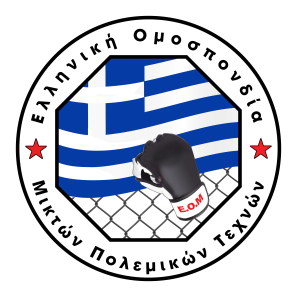 ΑΙΤΗΣΗ ΣΥΜΜΕΤΟΧΗΣ ΔΙΑΔΙΚΤΥΑΚΟΥ ΣΕΜΙΝΑΡΙΟΥ Ε.Ο.Μ.Είμαι Προπονητής στο παραπάνω Σωματείο       ⃝Είμαι Αθλητής στο παραπάνω Σωματείο             ⃝(παρακαλώ βάλτε Χ στην αντίστοιχη θέση)Ονοματεπώνυμο & Ημερομηνία……………………………………………….Τίτλος Σεμιναρίου Σώματα Ασφαλείας (Π.Α.Λ.Σ.)Επώνυμο Όνομα Ημερομηνία ΓέννησηςΤηλέφωνο ΕπικοινωνίαςE-mailΌνομα Σωματείου Προπονητής Σωματείου ΚόστοςΔΩΡΕΑΝ